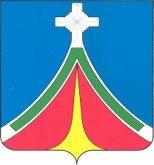 Калужская областьГОРОДСКАЯ ДУМАгородского поселения «Город ЛЮдиново»Постановление«03» 10  2022 г.                                                                                                           № 01О назначении публичных слушанийВ соответствии с заявлением Верина А.М., Шачкиной З.И. Кол-205-22 от 31.03.2022, Градостроительным кодексом Российской Федерации, Федеральным законом от 06.10.2003 №131-ФЗ «Об общих принципах организации местного самоуправления в Российской Федерации», положением о публичных слушаниях и общественных обсуждениях по градостроительным вопросам и правилам благоустройства территории городского поселения «Город Людиново», утвержденным решением Людиновской Городской Думы от 27.06.2018 № 19-р, рекомендациями комиссии по градостроительным и земельным вопросамПОСТАНОВЛЯЮ:1. Назначить проведение публичных слушаний по  проекту межевания территории земельного участка, расположенного по адресу: Калужская область, г. Людиново, улица 20 лет Октября, д. 71А, с 11.10.2021 по 12.11.2022. Собрание участников публичных слушаний назначить на 11.11.2022 в 14 часов 00 минут в здании администрации муниципального района «Город Людиново и Людиновский район» по адресу: Калужская область, г. Людиново, ул. Ленина, д. 20.2. Назначить председателем публичных слушаний заместителя Главы администрации муниципального района Жмыкова Михаила Александровича.3. Опубликовать оповещение о начале публичных слушаний (Приложение 1) в порядке, установленном для официального опубликования муниципальных правовых актов, в газете «Людиновский рабочий».4. Разместить оповещение о начале публичных слушаний, а также проект межевания территории земельного участка, указанный в п. 1 настоящего постановления, на официальном сайте администрации муниципального района «Город Людиново и Людиновский район» в сети интернет (http://адмлюдиново.рф/).5. Разместить экспозиционные материалы на информационном стенде в здании администрации муниципального района по адресу: Калужская область, г. Людиново,                  ул. Ленина, д. 20.6. Настоящее постановление подлежит опубликованию в порядке, установленном для официального опубликования муниципальных правовых актов.7. Контроль за исполнением настоящего постановления оставляю за собой.8. Настоящее постановление вступает в силу с момента официального опубликования.Глава городского поселения«Город Людиново»                                                                                                           И.Н. СиницынПриложение 1к Постановлению                                                                                                   Главы городского поселения                                                                                                   «Город Людиново»Оповещение о начале публичных слушанийперечень информационных материалов к таким проектамсобрание участников публичных слушаний назначено на 11.11.2022 с 14 часов 00 минут в здании администрации муниципального района «Город Людиново и Людиновский район», расположенного по адресу: Калужская область, г. Людиново, ул. Ленина, д. 20.Экспозиция проекта проходит в здании администрации муниципального района «Город Людиново и Людиновский район», по адресу: Калужская область, г. Людиново, ул. Ленина, д. 20, с 11.10.2022 по 14.11.2022.Консультации по экспозиции проекта проводятся в будние дни с 8.00 часов до 16.00 часов в отделе архитектуры и градостроительства администрации муниципального района по адресу: Калужская область, г. Людиново, ул. Ленина, д. 20, кабинет 8, тел. (8-48444) 6-49-66.Предложения и замечания, касающиеся проекта, можно подавать в устной и письменной форме в ходе проведения собрания участников публичных слушаний, в письменной форме в адрес организатора публичных слушаний с 11.10.2022 по 14.11.2022 в будние дни с 8.00 часов до 16.00 часов по адресу: Калужская область, г. Людиново, ул. Ленина, д. 20, а также на электронную почту gludinovo@adm.kaluga.ru.  Проект, подлежащий рассмотрению на публичных слушаниях, будет размещен на официальном сайте администрации муниципального района «Город Людиново и Людиновский район» в сети интернет (http://адмлюдиново.рф/) с 11.10.2021 по 14.11.2022.Участники публичных слушаний обязаны иметь при себе документы, удостоверяющие личность, документы, подтверждающие полномочия представителя. При направлении предложений и замечаний в электронном виде необходимо указать полные Ф.И.О. и адрес постоянного места жительства.В соответствии с постановлением Главы муниципального района «Город Людиново и Людиновский район» от 03.10.2022 о назначении публичных слушаний по проекту межевания территории земельного участка, расположенного по адресу: Калужская область, г. Людиново, улица 20 лет Октября, д. 71А____________________________________________информация о проектах, подлежащих рассмотрению на публичных слушаниях,Проект межевания территории земельного участка, расположенного по адресу: Калужская область, г. Людиново, улица 20 лет Октября, д. 71А